                            O B E C  K L U B I N A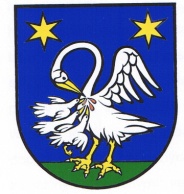 ______________________________________________________________Dodatok č. 2 k Všeobecne  záväznému nariadeniuOBCE KLUBINAč. 1/2017Výška finančných prostriedkov určených na mzdy a prevádzku na dieťa materskej školy a dieťa školských zariadení, so sídlom na území obce Klubina  v zriaďovateľskej pôsobnosti Obce Klubina od roku 2020Návrh dodatku k VZN: -  vyvesený na úradnej tabuli obce  dňa :   	25. 11. 2019                           -  zverejnený na internetovej adrese obce  dňa :   	25. 11. 2019                               Lehota na predloženie pripomienok k návrhu VZN do(včítane): 		10.12. 2019Doručené pripomienky (počet) :						       0   Vyhodnotenie pripomienok k návrhu VZN uskutočnené dňa:	           10.12.2019Vyhodnotenie pripomienok k návrhu VZN doručené poslancom dňa:   10.12.2019VZN schválené uznesením Obecného zastupiteľstva Obce Klubina  dňa:  11.12.2019     pod č. :  OZ č. 33/ 12/ 2019-OZ VZN  vyvesené na úradnej tabuli obce 				 dňa : 12.12.2019  VZN zvesené z úradnej tabule obce					dňa :  Dodatok k VZN nadobúda účinnosť dňom 01.01.2020úradná pečiatka                                                                                                                                                           s erbom obceMgr. Božena Poliačková                                     starostka obce			         OBEC KLUBINA 		         OZ  11.12.2019DODATOK č.2 k VZN č. 1/2017Výška finančných prostriedkov určených na mzdy a prevádzku na dieťa materskej školy a dieťa školských zariadení, so sídlom na území obce Klubina  v zriaďovateľskej pôsobnosti                           Obce Klubina od roku 2020Zmena § 3 Určenie výšky dotácie 1. Výška dotácie na dieťa v materskej škole (ďalej len „MŠ“) sa určuje takto: a) MŠ Klubina č. 157  - 1246,- €, 2. Výška dotácie v školskej jedálni (ďalej len „ŠJ“) na potencionálneho stravníka sa určuje takto: a) ŠJ Klubina  - 287,- €, sa nahrádza takto§ 3 Určenie výšky dotácie 1. Výška dotácie na dieťa v materskej škole (ďalej len „MŠ“) sa určuje takto: a) MŠ Klubina č. 157  - 1334,00,- €, 2. Výška dotácie v školskej jedálni (ďalej len „ŠJ“) na potencionálneho stravníka sa určuje takto: a) ŠJ Klubina  - 331,00,- €, Tento dodatok  č. 2 k VZN 1/2017 nadobúda účinnosť 01.01.2020Dieťa, žiak podľa kategórie školy, školského zariadeniaVýška dotácie na prevádzku a mzdy na žiaka na kalendárny rok v euráchDieťa materskej školy         1334,00Potenciálny stravník              331,00